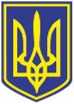 УКРАЇНАЧОРНОМОРСЬКИЙ МІСЬКИЙ ГОЛОВАР О З П О Р Я Д Ж Е Н Н Я     06.12.2023                                                               336Про оголошення догани Сергію СКАКУНУ	У зв'язку із невиконанням або неналежним виконанням службових обов’язків  державним реєстратором відділу держреєстрації речових прав на нерухоме майно управління державної реєстрації прав та правового забезпечення виконавчого комітету Чорноморської міської ради Одеського району Одеської області Сергієм Скакуном, враховуючи «Акт за результатами проведення службового розслідування» комісії з проведення службового розслідування, створеної згідно розпорядження Чорноморського міського голови від 29.11.2023 №319 «Про проведення службового розслідування»,  на підставі ст. 42 Закону України від 21.05.1997 № 280/97-ВР «Про місцеве самоврядування в Україні», ст. 8 Закону України від 07.06.2001 №2493- ІІІ «Про службу в органах місцевого самоврядування», ст. 147 Кодексу законів про працю України,1. Оголосити  догану державному реєстратору відділу держреєстрації речових прав на нерухоме майно управління державної реєстрації прав та правового забезпечення виконавчого комітету Чорноморської міської ради Одеського району Одеської області Сергію Скакуну за невиконання або неналежне виконання службових обов’язків, порушення виконавської дисципліни та позбавити щомісячної премії за грудень 2023 року.2. Контроль за виконанням цього розпорядження залишаю за собою.Міський голова                                                                                      Василь ГУЛЯЄВПОГОДЖЕНО:Керуюча справами							Наталя КУШНІРЕНКОУповноважений з антикорупційної діяльності			Микола ЧУХЛІБ Начальник загального відділу					Ірина ТЕМНАВиконавець:  в.о. начальника служби персоналу			Тетяна ЛЮШНЯКР / р :Загальний відділ        - 1Служба персоналу     - 2УДРП та ПЗ             - 2